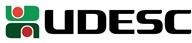 RESOLUÇÃO Nº 067/2022 – CONSUNIANEXO 6RELATÓRIO FINAL DE ATIVIDADES DISCENTESTítulo do Projeto de Ensino:Coordenador(a):Discente(s):Início da Bolsa: ........ / ........ / ........ Término da Bolsa: ........ / ........ / ........Atividades executadas:Observações:Dificuldades encontradas:................................../SC, em ......./......./...........Assinatura discente: Assinatura coordenador(a):